QUESTIONS COURANTES 1b; Tala om 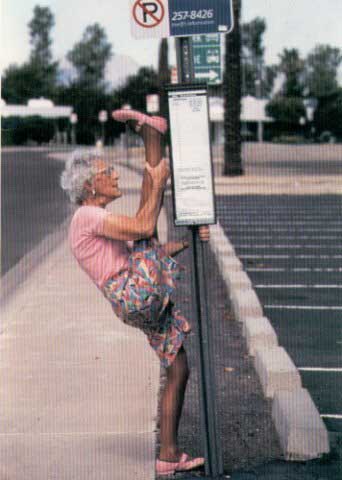 vad du heterje m’appelle..........var du borj’habite à............hur gammal du ärj’ai...............ansvilket väder det äril fait mauvaishur mycket klockan äril est cinq heures moins le quartvilket datum det äron est le 7 avrilvad du gillar att göraj’aime faire la cuisineifall du har syskonj’ai deux sœurs et trois frèresvilket yrke din pappa harmon père est professeurvad din pappa hetermon père s’appelle Jeanvad din mamma heterma mère s’appelle Sylvievilket yrke din mamma harma mère est médecinvad du gör på helgernale weekend je travaillevad du tycker om sportj’aime le sportatt du är hungrigj’ai faimatt du inte är törstigje n’ai pas soifatt du hatar coca colaje déteste le cocaatt du tittar på teve varje kvällje regarde la télé tous les soirsatt du har en hund /inte har en hundj’ai un chien / je n’ai pas de chienatt du vill gå och fikaje veux aller au cafévad du vill bli i framtidenje voudrais être pilotevad du drömmer omje rêve d’être richevad du tycker om Sverigeje pense que c’est un beau payshur du ser utje suis petit, j’ai les yeux bleus et j’ai les cheuveux courts et frisés, j’ai des lunettes et j’ai un petit nezvad du tycker om för matj’adore la pizza et les frites vilken som är din favoritsångaremon chanteur préféré c’est Michael Jacksonvar det finns en bank närmast härifrånla banque est derrière la grande route à côté de l’écolevad du gjorde igårhier je n’ai rien faitvad du säger när du behöver ha en toalettIl y a des toilettes ici? / Excusez-moi, où sont les toilettes?vad du säger när du inte förstårje ne comprends pasvad du säger när du behöver hjälp i en affärExcusez-moi, vous pourriez m'aider?